Мы сильные и смелые.Мы физически  активны,С ним мы станем быстры, сильны…Закаляет нам натуру, укрепит мускулатуруНе нужны конфеты, тортНужен нам один лишь спорт.В Яснополянском СДК провели спортивно - игровую программу « Мы сильные и смелые». Задачей мероприятия являлось развивать интерес к подвижным играм, воспитывать стремление  к здоровому образу жизни. В программу входили такие игры как «Перетягивание каната», «Не урони мяч», «Эстафета со скакалкой», «Пролезть через обруч». Все участники принимали активное участие во всех проводимых играх. Ребята поблагодарили организаторов за весёлое времяпровождение. И в конце мероприятия организаторы  угостили всех ребятишек мороженым.З.М.Магомедова Худ. рук. Яснополянского СДК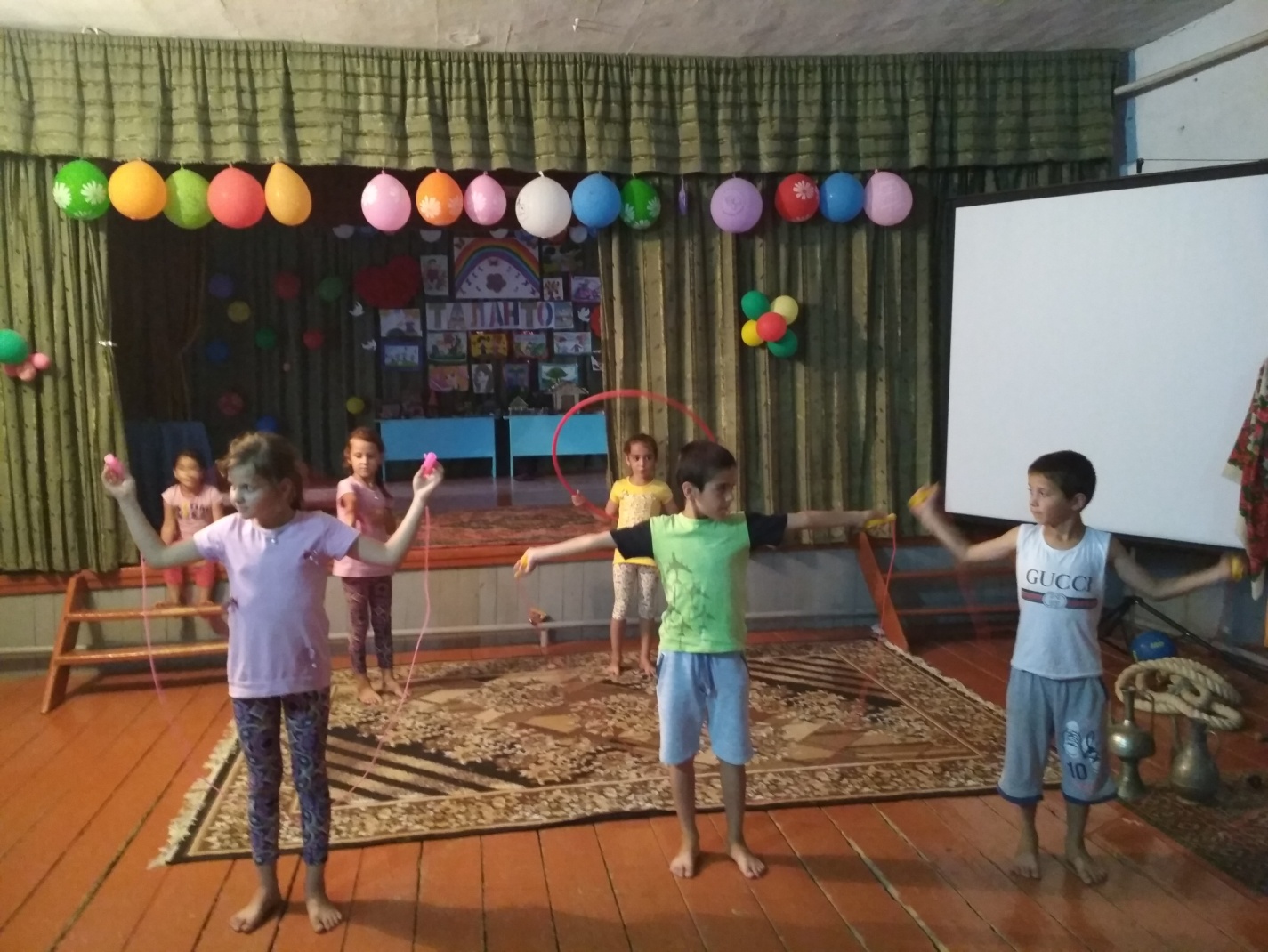 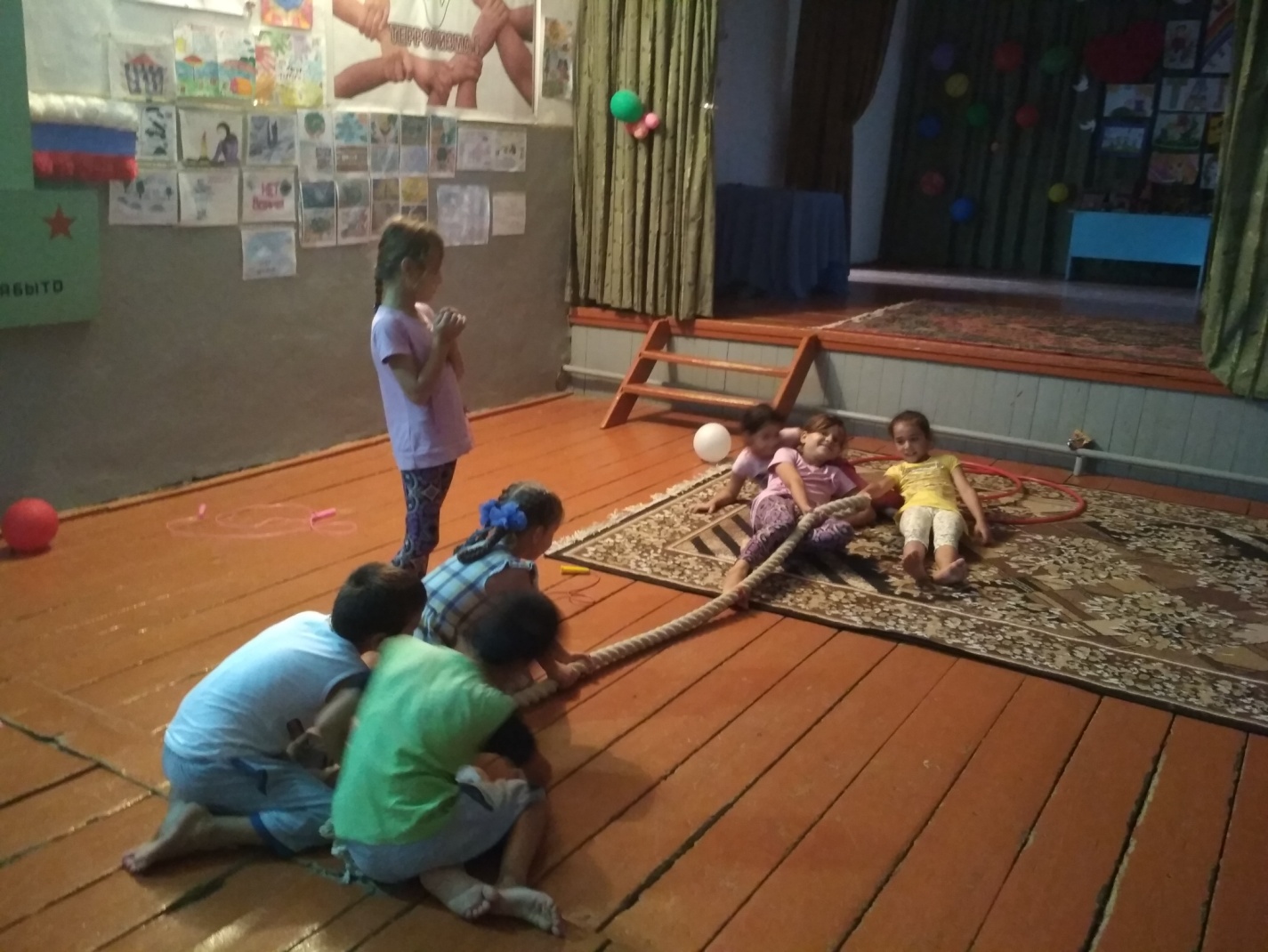 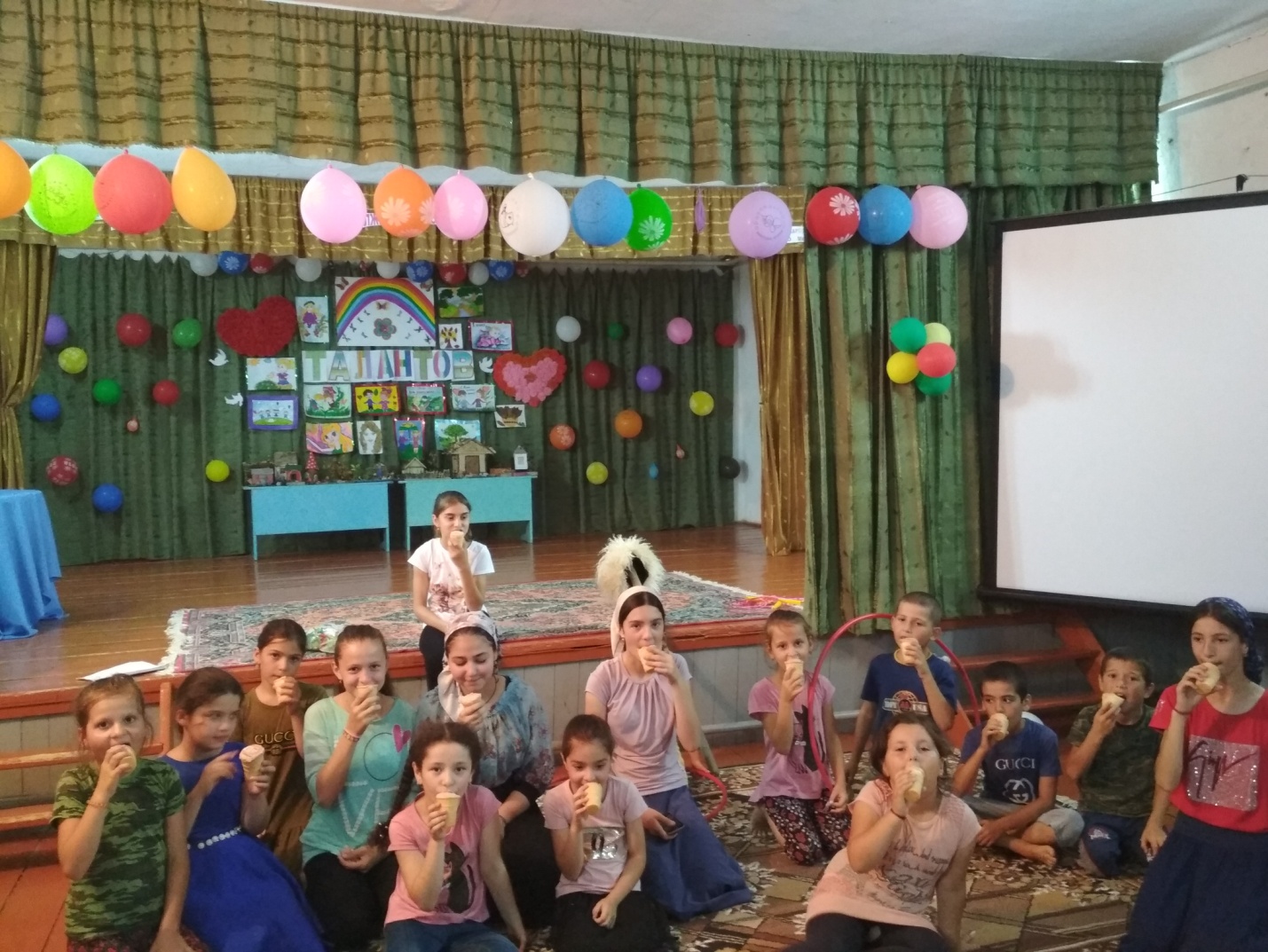 